13ª Reunión de la Conferencia de las Partes Contratantes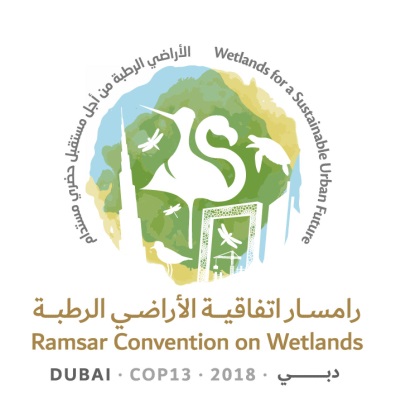 en la Convención de Ramsar sobre los Humedales“Humedales para un futuro urbano sostenible”Dubái, Emiratos Árabes Unidos,21 a 29 de octubre de 2018Proyecto de resolución sobre cuestiones financieras y presupuestarias1.	RECORDANDO las disposiciones presupuestarias establecidas en los párrafos 5 y 6 del Artículo 6 de la Convención;2.	RECONOCIENDO CON APRECIO el pronto pago realizado por la mayoría de las Partes Contratantes de las contribuciones al presupuesto básico de la Convención, pero OBSERVANDO CON PREOCUPACIÓN que varias Partes aún tienen importantes contribuciones pendientes de pago (véase el documento COP13 Doc.14, Informe sobre cuestiones financieras y presupuestarias);3.	OBSERVANDO CON AGRADECIMIENTO las contribuciones financieras adicionales de carácter voluntario realizadas por muchas Partes Contratantes, incluidas las de las Partes Contratantes de África destinadas específicamente a iniciativas regionales africanas (de conformidad con el párrafo 23 de la Resolución X.2 sobre Asuntos financieros y presupuestarios), así como las contribuciones realizadas por organizaciones no gubernamentales y empresas privadas para actividades llevadas a cabo por la Secretaría; 4.	RECORDANDO la Delegación de Autoridad al Secretario General de la Convención sobre los Humedales, firmada por el Director General de la Unión Internacional para la Conservación de la Naturaleza (UICN) y la Presidencia del Comité Permanente de la Convención con fecha 29 de enero de 1993, y la Nota Complementaria a la Delegación de Autoridad, firmada en la misma fecha;5.	RECONOCIENDO CON APRECIO los servicios financieros y administrativos prestados a la Secretaría por la UICN, respaldados por el Acuerdo de Servicios entre Ramsar y la UICN revisado en 2009;6.	OBSERVANDO que se ha mantenido informadas a las Partes Contratantes sobre la situación financiera de la Secretaría mediante los estados financieros anuales auditados correspondientes a los ejercicios transcurridos desde 2015 hasta 2017 y los informes de las reuniones del Comité Permanente celebradas de 2016 hasta 2018; 7.	RECORDANDO la Resolución XII.7 sobre el Marco de la Convención de Ramsar para la movilización de recursos y las asociaciones de colaboración; y8.	RECONOCIENDO la necesidad de continuar fortaleciendo las alianzas financieras con las organizaciones internacionales pertinentes y otras entidades, y de estudiar oportunidades de financiación adicionales mediante los mecanismos financieros existentes; LA CONFERENCIA DE LAS PARTES CONTRATANTES9.	VALORA que, desde la 12ª reunión de la Conferencia de las Partes Contratantes (COP12), en 2015, la Secretaría ha administrado los fondos de la Convención de manera prudente, eficiente y abierta;10.	EXPRESA SU AGRADECIMIENTO a las Partes Contratantes que han formado parte del Subgrupo de Finanzas del Comité Permanente durante el trienio 2016-2018 y, en particular, al Senegal, que ha ocupado la Presidencia de ese Subgrupo;11.	DECIDE que el mandato relativo a la administración financiera de la Convención que figura en el Anexo 3 de la Resolución 5.2 sobre Asuntos financieros y presupuestarios (Kushiro, 1993) se aplicará en su totalidad al trienio 2019-2021;12.	DECIDE ADEMÁS que el Subgrupo de Finanzas seguirá funcionando bajo la égida del Comité Permanente y con las funciones y responsabilidades especificadas en la Resolución VI.17, sobre Asuntos financieros y presupuestarios (Brisbane, 1996), e incluirá a un representante del Comité Permanente de cada una de las regiones de Ramsar más el Presidente inmediato anterior del Subgrupo de Finanzas, así como a cualquier otra Parte Contratante interesada, teniendo en cuenta la conveniencia de una participación regional equitativa y la necesidad de que el grupo siga teniendo un tamaño manejable, y designará a uno de sus miembros como Presidencia; y OBSERVA que el apoyo a los viajes para asistir a las reuniones del Subgrupo en el caso de las Partes Contratantes que reúnan los requisitos para ello estará limitado a los representantes regionales del Comité Permanente;13.	OBSERVA que el presupuesto para 2019-2021 incluye un componente básico que se financia a través de las cuotas de las Partes Contratantes y que la Secretaría buscará recursos no básicos adicionales en consonancia con las prioridades determinadas por la Conferencia de las Partes, que se enumeran en el Anexo 3; 14.	APRUEBA el presupuesto básico para el trienio 2019-2021 que se presenta en el Anexo 1, con objeto de permitir la ejecución del Plan Estratégico de Ramsar 2016-2024; 15.	PIDE a la Secretaría que continúe elaborando nuevos enfoques e instrumentos para obtener apoyo financiero voluntario destinado a los proyectos prioritarios actualmente no financiados que se enumeran en el Anexo 3;16.	ALIENTA a las Partes Contratantes, otros gobiernos, instituciones financieras, Organizaciones Internacionales Asociadas y otros asociados en materia de ejecución a asignar recursos para la ejecución del Plan Estratégico de Ramsar 2016-2024 y del Programa de la Convención de Ramsar sobre comunicación, fomento de capacidad, educación, concienciación y participación (CECoP) para 2016‐2024;17.	PIDE a la Secretaría que prepare una estrategia de movilización de recursos para la Convención y la presente al Comité Permanente en su 57ª reunión para su examen;18.	TOMA NOTA con reconocimiento de la armonización de la gestión de los fondos no básicos por la Secretaría con las políticas y procedimientos de la Unión Internacional para la Conservación de la Naturaleza (UICN) al respecto;19.	PIDE a la Secretaría que proporcione anualmente a las iniciativas regionales de Ramsar de África el saldo disponible del Fondo Africano de Contribuciones Voluntarias e INVITA a dichas iniciativas regionales a que presenten a la Secretaría solicitudes para acceder a los fondos disponibles de conformidad con las disposiciones de la Resolución XIII.xx sobre Iniciativas regionales de Ramsar para 2019-2021 y su marco operativo;[20.	AUTORIZA a la Secretaría, en circunstancias excepcionales y previa solicitud, a administrar los fondos no básicos generados por las iniciativas regionales;]21.	AUTORIZA al Comité Permanente a que, con el asesoramiento de su Subgrupo de Finanzas, transfiera las asignaciones entre partidas del presupuesto básico según sea necesario, teniendo en cuenta las variaciones significativas, positivas o negativas, durante el trienio, de los costos, las tasas de inflación y los ingresos por intereses y por impuestos previstos en el presupuesto, sin incrementar las cuotas de las Partes y sin aumentar los montos pagados a la UICN por encima del nivel máximo del 13 % del presupuesto;22.	RECONOCE las ventajas de que haya flexibilidad en las partidas presupuestarias para viajes a fin de cumplir el plan de trabajo de la Secretaría para el trienio y AUTORIZA al Secretario o la Secretaria General a transferir recursos entre partidas presupuestarias para viajes, asegurándose de que se informe al Subgrupo de Finanzas y de que se presente un informe al respecto al Comité Permanente en su siguiente reunión;23.	DECIDE que la contribución de cada Parte Contratante al presupuesto básico debería calcularse sobre la base de la última escala de cuotas aprobada por la Asamblea General de las Naciones Unidas para determinar la contribución de los Estados Miembros al presupuesto de las Naciones Unidas, salvo en el caso de aquellas Partes Contratantes cuya contribución anual al presupuesto básico de la Convención de Ramsar, según esa escala de cuotas, resultase inferior a 1.000 francos suizos, en cuyo caso la contribución anual será por esa cuantía; 24.	INSTA a todas las Partes Contratantes a que abonen sus cuotas con puntualidad antes del 1 de enero de cada año o, después de esa fecha, tan pronto como lo permita el ciclo presupuestario del país;25.	INSTA a las Partes Contratantes que tengan cuotas pendientes de pago a que renueven sus esfuerzos para abonarlas a la mayor brevedad posible, a fin de mejorar la sostenibilidad financiera de la Convención mediante las contribuciones de todas las Partes Contratantes; PIDE a la Secretaría que se ponga en contacto con aquellas Partes Contratantes que tengan cuotas pendientes de pago desde hace más de tres años a fin de ayudarlas a encontrar alguna solución apropiada para remediar su situación y pedirles un plan de pago de sus contribuciones, y presente un informe en todas las reuniones del Comité Permanente y de la Conferencia de las Partes sobre las medidas adoptadas al respecto y los resultados logrados; y CONVIENE en que el Comité Permanente continúe examinando las posibles medidas que se puedan adoptar respecto de las Partes que no hayan pagado sus cuotas pendientes y tampoco hayan presentado un plan de pagos con este fin;26.	PIDE a los representantes regionales en el Comité Permanente que se pongan en contacto con las Partes de sus respectivas regiones que tengan cuotas pendientes de pago con miras a instarlas a que determinen las opciones adecuadas para rectificar la situación;27.	OBSERVA con preocupación la situación en que se encuentran las contribuciones voluntarias de las Partes Contratantes y ALIENTA a las Partes Contratantes y a otras partes interesadas a que aumenten dichas contribuciones;28.	ACUERDA poner fin gradualmente al programa del Fondo de Pequeñas Subvenciones una vez agotados los recursos de que dispone actualmente y AGRADECE a los Gobiernos de los Estados Unidos de América y de Suiza, así como a Danone, la Fundación MAVA y la Nagao Natural Environment Foundation sus contribuciones voluntarias a las actividades no financiadas con cargo al presupuesto básico de la Convención, que son el Fondo Suizo de Subvenciones para África, el Fondo Humedales para el Futuro, el Día Mundial de los Humedales, la Conservación del patrimonio natural y cultural en los humedales y el Fondo Nagao para los Humedales, respectivamente;29.	REAFIRMA la decisión adoptada en la COP11 (en la Resolución XI.2 sobre Cuestiones financieras y presupuestarias) de que el Fondo de Reserva: es una provisión que se utiliza para cubrir gastos imprevistos e inevitables;recibe los excedentes (o déficits) del presupuesto básico trienal;no debe ser inferior al 6 % ni superior al 15 % del presupuesto básico anual de la Convención; ydebería ser administrado por el Secretario o la Secretaria General con la aprobación del Subgrupo de Finanzas establecido por el Comité Permanente;30.	PIDE a la Secretaría que trate de mantener el Fondo de Reserva durante el trienio 2019–2021 y presente un informe anual al Comité Permanente sobre la situación de este, y solicite la aprobación previa del Subgrupo de Finanzas para cualquier utilización del Fondo; 31.	AUTORIZA también al Secretario o a la Secretaria General a que, de conformidad con las normas de la UICN, ajuste los niveles y la cantidad de personal, así como la estructura de la Secretaría, según figura en el Anexo 4, siempre que los ajustes no excedan los costos indicados y se realicen de conformidad con la Delegación de Autoridad al Secretario General de la Convención sobre los Humedales y su Nota Complementaria, ambas de 1993;32.	OBSERVA con reconocimiento la transparencia y la rendición de cuentas con relación a las operaciones de la Secretaría que la Secretaria General ha fomentado durante el último trienio y SOLICITA, como medio para intensificar aún más dichos esfuerzos, que la Secretaría establezca una sección específica del sitio web de la Convención para publicar información que garantice la transparencia y la rendición de cuentas, incluidos, entre otras cosas, los informes de auditoría finalizados y aceptados, las normas y los reglamentos financieros, los informes anuales del Secretario General al Comité Permanente, los procedimientos para establecer acuerdos con el sector privado, y los materiales relacionados con los códigos de conducta y la ética profesional del personal, la delegación de autoridad de 1993 y su nota complementaria, las políticas de lucha contra el fraude, las políticas de lucha contra el acoso, las reglas y medidas de protección con relación a los lanzadores de alertas, las políticas en materia de conflicto de intereses, las políticas de equidad e igualdad de género, así como cualquier otra información pertinente;33.	PIDE a la Secretaría que considere a las Partes Contratantes que figuren en la lista de Pequeños Estados insulares en desarrollo (SIDS, por sus siglas en inglés) de la Conferencia de las Naciones Unidas sobre Comercio y Desarrollo como candidatos para que el desplazamiento de sus delegados sea patrocinado, sin tener en cuenta si están clasificados formalmente como tales, por razones económicas, en la lista del Comité de Ayuda al Desarrollo (CAD) de la OCDE; y34.	CONFIRMA que la presente resolución y sus anexos reemplazan a la Resolución XII.1 sobre Cuestiones financieras y presupuestarias y al párrafo 11.a de la Resolución VI.17.Anexo 1Escenarios presupuestarios propuestos para 2019-2021Escenario A, incremento del 0 % respecto del trienio 2016-2018Escenario B, incremento del 1,5 % respecto del trienio 2016-2018(En rojo: Incrementos respecto del escenario presupuestario A)Anexo 2Contribuciones estimadas de las Partes Contratantes al presupuesto básico para 2019-2021* Con arreglo a la Resolución A/RES/70/245 de las Naciones Unidas; se aplicará la escala revisada de las Naciones Unidas para el trienio cuando esta se haya publicado.** Al igual que anteriormente, el 22 % de las contribuciones totales de las Partes Contratantes.Anexo 3Análisis de las partidas previstas no financiadas con cargo al presupuesto básico para 2019-2021 por orden de prioridad (se decidirá en la COP13)Anexo 4Personal de la Secretaría (presupuesto básico) para 2019-2021 según el presupuesto del Anexo 1 Nota: Se indican el número de empleados en 2018 y los puestos que ocupan a modo de referencia. Costos presupuestados y asignados a las partidas presupuestarias basándose en los puestos actuales financiados con cargo al presupuesto básico. Los equipos se refieren a la categorización de los gastos según figura en el Anexo 1. Niveles correspondientes a la política y las directrices de la UICN en materia de RR.HH. y clasificación de los puestos de trabajo.S = Secretario/a General; M1-M2 = puestos superiores; P1-P2 = puestos profesionales; A1-A3 = puestos de apoyo.Ramsar COP13 Doc.18.5Presupuesto de Ramsar propuesto para 2019-2021Presupuesto 2019Presupuesto 2020Presupuesto 2021Total Presupuesto 2019-2021en miles de francos suizosINGRESOSContribuciones de las Partes3.7793.7793.77911.337Contribuciones voluntarias1.0651.0651.0653.195Impuesto sobre la renta225225225675Ingresos por intereses12121236TOTAL DE INGRESOS5.0815.0815.08115.243GASTOSA.  Personal directivo de la Secretaría1.0091.0271.0333.070Salarios y gastos sociales9189309422.791Otras prestaciones laborales515751159Viajes404040120B.  Movilización de recursos y promoción6386156031.856Salarios y gastos sociales4504564621.368Otras prestaciones laborales51510Programa de CECoP30303090Comunicaciones, traducción, publicaciones e informes sobre la aplicación606060180Apoyo y desarrollo del sitio web/tecnologías de la información845936179Viajes10101030C.  Asesoramiento y apoyo regionales1.3251.3471.3614.033Salarios y gastos sociales1.1781.1961.2143.588Otras prestaciones laborales727672220Viajes757575225D.  Apoyo a las iniciativas regionales100100100300Redes y centros regionales100100100300E.  Ciencia y Políticas7547337222.209Salarios y gastos sociales5595675751.700Otras prestaciones laborales4149Ejecución del GECT353535105Viajes de la Presidencia del GECT55515Reuniones del GECT505050150Servicio de Información sobre Sitios Ramsar (mantenimiento y desarrollo)916643200Viajes10101030G.  Administración4364404441.320Salarios y gastos sociales315319323958Otras prestaciones laborales1012Costos de contratación y separación del personal25252575Viajes del personal de la Secretaría0000Gastos de funcionamiento, incluyendo equipos959595285Planificación y capacitación0000H. Servicios del Comité Permanente150150150450Apoyo a los delegados del Comité Permanente454545135Reuniones del Comité Permanente10101030Traducción en las reuniones del Comité Permanente606060180Interpretación simultánea en las reuniones del Comité Permanente353535105I.  Gastos por servicios administrativos de la UICN (máximo)5605605601.680Administración, RR.HH., finanzas y servicios de tecnologías de la información5605605601.680J.  Varios – Fondo de reserva109108109326Provisiones505050150Servicios jurídicos595859176TOTAL DE GASTOS5.0815.0815.08115.243Incremento del 1,5 %, presupuesto propuesto para 2019-2021Presupuesto 2019Presupuesto 2020Presupuesto 2021Total Presupuesto 2019-2021en miles de francos suizosINGRESOSContribuciones de las Partes3.8383.8383.83811.514Contribuciones voluntarias1.0651.0651.0653.195Impuesto sobre la renta243243243729Ingresos por intereses11111133TOTAL DE INGRESOS5.1575.1575.15715.471GASTOSA.  Personal directivo de la Secretaría1.0141.0321.0383.085Salarios y gastos sociales9189309422.791Otras prestaciones laborales515751159Viajes454545135B.  Movilización de recursos y promoción6836606481.991Salarios y gastos sociales4504564621.368Otras prestaciones laborales51510Programa de CECoP30303090Comunicaciones, traducción, publicaciones e informes sobre la aplicación100100100300Apoyo y desarrollo del sitio web/tecnologías de la información845936179Viajes15151545C.  Asesoramiento y apoyo regionales1.3351.3571.3714.063Salarios y gastos sociales1.1781.1961.2143.588Otras prestaciones laborales727672220Viajes858585255D.  Apoyo a las iniciativas regionales100100100300Redes y centros regionales100100100300E.  Ciencia y Políticas7597387272.224Salarios y gastos sociales5595675751.700Otras prestaciones laborales4149Ejecución del GECT404040120Viajes de la Presidencia del GECT555 15Reuniones del GECT505050150Servicio de Información sobre Sitios Ramsar (mantenimiento y desarrollo)916643200Viajes10101030G.  Administración4474514551.353Salarios y gastos sociales315319323958Otras prestaciones laborales1012Costos de contratación y separación del personal25252575Viajes del personal de la Secretaría0000Gastos de funcionamiento, incluyendo equipos959595285Planificación y capacitación11111133H. Servicios del Comité Permanente150150150450Apoyo a los delegados del Comité Permanente454545135Reuniones del Comité Permanente10101030Traducción en las reuniones del Comité Permanente606060180Interpretación simultánea en las reuniones del Comité Permanente353535105I.  Gastos por servicios administrativos de la UICN (máximo)5605605601.680Administración, RR.HH., finanzas y servicios de tecnologías de la información5605605601.680J.  Varios – Fondo de reserva109108109326Provisiones505050150Servicios jurídicos595859176TOTAL DE GASTOS5.1575.1575.15715.471Parte Contratante 
(Afiliación a 1 de junio de 2018)2016-2018 
Escala de las Naciones Unidas*% del total de Ramsar Cuota anual estimada para 2019-2021 (Escenario A, incremento del0 %)Cuota anual
2016-2018Cambio estimado en la cuota anual respecto del trienio anteriorCuota anual estimada para 
2019-2021 (Escenario B, 
incremento del 1,5 %)Cuota anual 2016-2018Cambio estimado en la cuota anual respecto del trienio anteriorAlbania0,0080,008%1.0001.00001.0001.0000Alemania6,3896,552%312.343312.403-60317.331312.4034,928Andorra0,0060,006%1.0001.00001.0001.0000Antigua y Barbuda0,0020,002%1.0001.00001.0001.0000Argelia0,1610,165%7.8717.872-17.9977.872125Argentina0,8920,915%43.60843.616-844.30443.616688Armenia0,0060,006%1.0001.00001.0001.0000Australia2,3372,397%114.250114.272-22116.075114.2721.803Austria0,7200,738%35.19935.206-735.76135.206555Azerbaiyán0,0600,062%2.9332.934-12.9802.93446Bahamas0,0140,014%1.0001.00001.0001.0000Bahrein0,0440,045%2.1512.15102.1852.15134Bangladesh0,0100,010%1.0001.00001.0001.0000Barbados0,0070,007%1.0001.00001.0001.0000Belarús0,0560,057%2.7382.73802.7812.73843Bélgica0,8850,908%43.26643.274-843.95643.274682Belice0,0010,001%1.0001.00001.0001.0000Benin0,0030,003%1.0001.00001.0001.0000Bhután0,0010,001%1.0001.00001.0001.0000Bolivia (Estado Plurinacional de)0,0120,012%1.0001.00001.0001.0000Bosnia y Herzegovina0,0130,013%1.0001.00001.0001.0000Botswana0,0140,014%1.0001.00001.0001.0000Brasil3,8233,921%186.898186.933-35189.882186.9332.949Bulgaria0,0450,046%2.2002.20002.2352.20035Burkina Faso0,0040,004%1.0001.00001.0001.0000Burundi0,0010,001%1.0001.00001.0001.0000Cabo Verde0,0010,001%1.0001.00001.0001.0000Camboya0,0040,004%1.0001.00001.0001.0000Camerún0,0100,010%1.0001.00001.0001.0000Canadá2,9212,996%142.801142.828-27145.081142.8282.253Chad0,0050,005%1.0001.00001.0001.0000Chile0,3990,409%19.50619.510-419.81819.510308China7,9218,123%387.239387.313-74393.423387.3136.110Chipre0,0430,044%2.1022.103-12.1362.10333Colombia0,3220,330%15.74215.745-315.99315.745248Comoras0,0010,001%1.0001.00001.0001.0000Congo0,0060,006%1.0001.00001.0001.0000Costa Rica0,0470,048%2.2982.29802.3342.29836Côte d'Ivoire0,0090,009%1.0001.00001.0001.0000Croacia0,0990,102%4.8404.841-14.9174.84176Cuba0,0650,067%3.1783.17803.2283.17850Dinamarca0,5840,599%28.55028.556-629.00628.556450Djibouti0,0010,001%1.0001.00001.0001.0000Ecuador0,0670,069%3.2753.276-13.3283.27652Egipto0,1520,156%7.4317.432-17.5507.432118El Salvador0,0140,014%1.0001.00001.0001.0000Emiratos Árabes Unidos0,6040,619%29.52829.534-630,00029.534466Eslovaquia0,1600,164%7.8227.824-27.9477.824123Eslovenia0,0840,086%4.1074.10704.1724.10765España2,4432,505%119.433119.455-22121.340119.4551.885Estado de Libia0,1250,128%6.1116.112-16.2096.11297Estonia0,0380,039%1.8581.85801.8871.85829Eswatini0,0020,002%1.0001.00001.0001.0000Ex República Yugoslava de Macedonia0,0070,007%1.0001.00001.0001.0000Federación de Rusia3,0883,167%150.965150.994-29153.376150.9942.382Fiji0,0030,003%1.0001.00001.0001.0000Filipinas0,1650,169%8.0668.068-28.1958.068127Finlandia0,4560,468%22.29322.297-422.64922.297352Francia4,8594,983%237.545237.590-45241.339237.5903.749Gabón0,0170,017%1.0001.00001.0001.0000Gambia0,0010,001%1.0001.00001.0001.0000Georgia0,0080,008%1.0001.00001.0001.0000Ghana0,0160,016%1.0001.00001.0001.0000Granada0,0010,001%1.0001.00001.0001.0000Grecia0,4710,483%23.02623.030-423.39423.030364Guatemala0,0280,029%1.3691.36901.3911.36922Guinea0,0020,002%1.0001.00001.0001.0000Guinea Ecuatorial0,0100,010%1.0001.00001.0001.0000Guinea-Bissau0,0010,001%1.0001.00001.0001.0000Honduras0,0080,008%1.0001.00001.0001.0000Hungría0,1610,165%7.8717.872-17.9977.872125India0,7370,756%36.03036.037-736.60636.037569Indonesia0,5040,517%24.63924.644-525.03324.644389Irán (República Islámica del)0,4710,483%23.02623.030-423.39423.030364Iraq0,1290,132%6.3076.308-16.4076.30899Irlanda0,3350,344%16.37716.380-316.63916.380259Islandia0,0230,024%1.1241.125-11.1421.12517Islas Marshall0,0010,001%1.0001.00001.0001.0000Israel0,4300,441%21.02221.026-421.35721.026331Italia3,7483,844%183.231183.266-35186.157183.2662.891Jamaica0,0090,009%1.0001.00001.0001.0000Japón9,6809,927%473.232473.323-91480.790473.3237.467Jordania0,0200,021%1.0001.00001.0091.0009Kazajstán0,1910,196%9.3389.339-19.4879.339148Kenya0,0180,018%1.0001.00001.0001.0000Kiribati0,0010,001%1.0001.00001.0001.0000Kuwait0,2850,292%13.93313.936-314.15513.936219Kyrguistán0,0020,002%1.0001.00001.0001.0000Lesotho0,0010,001%1.0001.00001.0001.0000Letonia0,0500,051%2.4442.445-12.4832.44538Líbano0,0460,047%2.2492.24902.2852.24936Liberia0,0010,001%1.0001.00001.0001.0000Liechtenstein0,0070,007%1.0001.00001.0001.0000Lituania0,0720,074%3.5203.521-13.5763.52155Luxemburgo0,0640,066%3.1293.12903.1793.12950Madagascar0,0030,003%1.0001.00001.0001.0000Malasia0,3220,330%15.74215.745-315.99315.745248Malawi0,0020,002%1.0001.00001.0001.0000Malí0,0030,003%1.0001.00001.0001.0000Malta0,0160,016%1.0001.00001.0001.0000Marruecos0,0540,055%2.6402.64002.6822.64042Mauricio0,0120,012%1.0001.00001.0001.0000Mauritania0,0020,002%1.0001.00001.0001.0000México1,4351,472%70.15470.167-1371.27470.1671.107Mónaco0,0100,010%1.0001.00001.0001.0000Mongolia0,0050,005%1.0001.00001.0001.0000Montenegro0,0040,004%1.0001.00001.0001.0000Mozambique0,0040,004%1.0001.00001.0001.0000Myanmar0,0100,010%1.0001.00001.0001.0000Namibia0,0100,010%1.0001.00001.0001.0000Nepal0,0060,006%1.0001.00001.0001.0000Nicaragua0,0040,004%1.0001.00001.0001.0000Níger0,0020,002%1.0001.00001.0001.0000Nigeria0,2090,214%10.21810.219-110.38110.219162Noruega0,8490,871%41.50641.514-842.16841.514654Nueva Zelandia0,2680,275%13.10213.104-213.31113.104207Omán0,1130,116%5.5245.525-15.6135.52588Países Bajos1,4821,520%72.45272.465-1373.60972.4651.144Pakistán0,0930,095%4.5474.54704.6194.54772Palau0,0010,001%1.0001.00001.0001.0000Panamá0,0340,035%1.6621.66201.6891.66227Papua Nueva Guinea0,0040,004%1.0001.00001.0001.0000Paraguay0,0140,014%1.0001.00001.0001.0000Perú0,1360,139%6.6496.650-16.7556.650105Polonia0,8410,862%41.11541.122-741.77141.122649Portugal0,3920,402%19.16419.168-419.47019.168302Reino Unido4,4634,577%218.186218.227-41221.670218.2273.443República Árabe Siria0,0240,025%1.1731.174-11.1921.17418República Centroafricana0,0010,001%1.0001.00001.0001.0000República Checa0,3440,353%16.81716.821-417.08616.821265República de Corea2,0392,091%99.68299.701-19101.27499.7011.573República de Moldova0,0040,004%1.0001.00001.0001.0000República Democrática del Congo0,0080,008%1.0001.00001.0001.0000República Democrática Popular Lao0,0030,003%1.0001.00001.0001.0000República Dominicana0,0460,047%2.2492.24902.2852.24936República Popular Democrática de Corea0,0050,005%1.00001.0001.00001.000República Unida de Tanzanía0,0100,010%1.0001.00001.0001.0000Rumania0,1840,189%8.9958.997-29.1398.997142Rwanda0,0020,002%1.0001.00001.0001.0000Samoa0,0010,001%1.0001.00001.0001.0000Santa Lucía0,0010,001%1.0001.00001.0001.0000Santo Tomé y Príncipe0,0010,001%1.0001.00001.0001.0000Senegal0,0050,005%1.0001.00001.0001.0000Serbia0,0320,033%1.5641.565-11.5891.56524Seychelles0,0010,001%1.0001.00001.0001.0000Sierra Leona0,0010,001%1.0001.00001.0001.0000Sri Lanka0,0310,032%1.5161.51601.5401.51624Sudáfrica0,3640,373%17.79517.799-418.07917.799280Sudán0,0100,010%1.0001.00001.0001.0000Sudán del Sur0,0030,003%1.0001.00001.0001.0000Suecia0,9560,980%46.73746.746-947.48346.746737Suiza1,1401,169%55.73255.743-1156.62255.743879Suriname0,0060,006%1.0001.00001.0001.0000Tailandia0,2910,298%14.22614.229-314.45314.229224Tayikistán0,0040,004%1.0001.00001.0001.0000Togo0,0010,001%1.0001.00001.0001.0000Trinidad y Tabago0,0340,035%1.6621.66201.6891.66227Túnez0,0280,029%1.3691.36901.3911.36922Turkmenistán0,0260,027%1.2711.27101.2911.27120Turquía1.0181,044%49.76849.777-950.56249.777785Ucrania0,1030,106%5.0355.036-15.1165.03680Uganda0,0090,009%1.0001.00001.0001.0000Uruguay0,0790,081%3.8623.863-13.9243.86361Uzbekistán0,0230,024%1.1241.125-11.1421.12517Venezuela (República Bolivariana de)0,5710,586%27.91527.920-528.36127.920441Viet Nam0,0580,060%2.8352.836-12.8812.83645Yemen0,0100,010%1.0001.00001.0001.0000Zambia0,0070,007%1.0001.00001.0001.0000Zimbabwe0,0040,004%1.0001.00001.0001.0000Total76,05978,000%3.779.0003.778.7012993.838.0003.778.70159.299Otras contribucionesEstados Unidos de América**22%1.065.7991.065.79901.065.7991.065.7990Total general 100%4.844.7994.844.5002994.903.7994.844.50059.299Núm.Fondos no básicos 2019 - 2021Cantidad requerida en 3 años (miles de francos suizos)TotalEquipo2018201920202021Personal directivo de la Secretaría1 S, 1 M2, 1 A31 S, 1 M2, 1 P2, 
2 A31 S, 1 M2, 1 P2, 2 A31 S, 1 M2, 1 P2, 
2 A3Movilización de recursos y promoción1 M1, 1 P2, 1 P11 M1, 1 P1, 
1 A31 M1, 1 P1, 
1 A31 M1, 1 P1, 
1 A3Asesoramiento y apoyo regionales4 M1, 2 P1, 4 pasantes4 M1, 2 P1, 
4 pasantes4 M1, 2 P1, 
4 pasantes4 M1, 2 P1, 
4 pasantesCiencia y políticas1 M1, 1P1 1 M1, 2 P1, 
1 A31 M1, 2 P1, 
1 A31 M1, 2 P1, 
1 A3Administración1 P2, 1 P1, 1 P1 
(50 %), 3 A31 P2, 1 P1 (50 %), 1 A21 P2, 1 P1 
(50 %), 1 A21 P2, 1 P1 (50 %), 1 A2Total23,5 miembros del personal24,5 miembros del personal24,5 miembros del personal24,5 miembros del personalCostos totales(en miles de francos suizos)3.4303.5523.6033.649